四川省2018年（2016级）普通高中学业水平考试 通用技术试卷本试卷分第Ⅰ卷和第Ⅱ卷两部分。第Ⅰ卷为选择题，第Ⅱ卷为非选择题。第Ⅰ卷　选择题（共60分）本部分共20小题，每小题3分，共60分。在每小题给出的四个选项中只有一项是最符合题目要求的。1．我国高铁运用了多种技术，体现了技术（    ）A．目的性　  　B．创新性　  　C．实践性  　　D．综合性2．下列关于科学与技术的说法，正确的是（    ）A．科学的进步完全依赖于技术的发展　　 B．技术的基本任务是改造世界C．技术源于实践经验的总结和科学原理的指导　　D．技术直接服务于生产，先有技术后产生科学3．下列属于技术发明的是（    ）A．指南针　　B．掌上电脑　　C．卫星数码相机　　D．多功能洗衣机4．产品设计尽可能采用标准化技术和标准件，这体现了设计的（    ）A．科学性原则　　B．实用性原则　　C．规范性原则　　D．可持续发展原则5．钥匙上增加照明功能，主要是为了（    ）A．实现信息交互　　B．实现高效目标　　C．突出外形创新　　D．节约能源6．如图所示的儿童跳高器材，下列设计合理的是（    ）  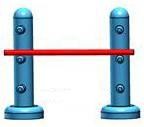 ①采用海绵包裹，防止儿童碰伤②外观色彩鲜艳，以满足儿童的心理需求③横杆高度可以调节，以满足儿童的身体特征④横杆采用不锈钢管，经久耐用A．①②③　　B．①②④　　C．①③④　　D．②③④ 7．下列产品属于标准件的是（    ）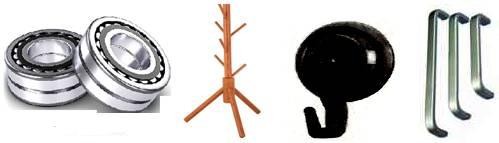  A．轴承　　B．落地衣帽架　　C．吸盘挂钩　　D．不锈钢门拉手8．下列属于木工工艺的是（    ）A．攻丝　　B．焊接　　C．铆接　　D．砍削9．制作模型的第一个步骤是（    ）A．表面涂饰　　B．看图备料　　C．构件制作　　D．产品装配10．下列测试中，属于抗压性能测试的是（    ）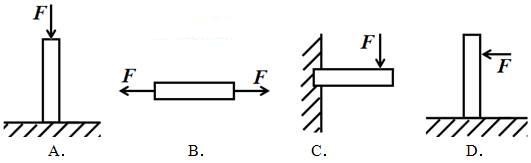 11．设计者与用户交流最有效的载体是（    ）A．设计图纸　　B．专利文本　　C．宣传广告　　D．产品说明书12．在设计交流过程中应该（    ）①及时吸纳有益信息，完善设计方案②强调团队合作精神③严格最求结果的一致性④主动创设设计交流的机会A．①②③　　B．①②④　　C．①③④　　D．②③④13．受自然界事物结构启发而设计的物体是（    ）A．钢笔　　B．篮球架　　C．课桌　　D．尼龙搭扣14．如图所示，用同一重物分别放在支架的甲、乙、丙、丁四个点上，最稳定的是（  ）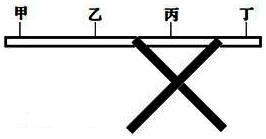 A．甲点　　B．乙点　　C．丙点　　D．丁点15．构件在外力作用下，内部产生一种抵抗变形的力称为（    ）A．应力　　B．拉力　　C．内力　　D．压力16．下列关于流程的叙述，正确的是（    ）A．流程反映了一定的时序，体现出一定的环节　　B．流程的时序是不可颠倒的C．流程的环节不能再分为子环节D．流程的描述只能用流程方框图表达阅读下列流程方框图，完成17-18小题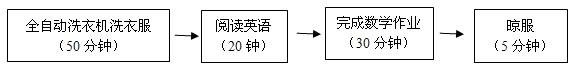 17．该流程方框“□”图中表示流程的是（    ）A．时序　　    B．环节　    　C．次序    　　D．步骤18．对流程的时序进行优化，最短时间是（    ）A．105分钟　　  B．80分钟　　  C．55分钟　　  D．50分钟19．刹车装置能降低车速，体现了系统的（    ）A．整体性　　B．目的性　　C．环境适应性　　D．相关性20．下列属于开环控制系统的是（    ）A．红绿灯定时控制系统　　               B．冰箱温度控制系统C．全自动洗衣机水位控制系统　　   D．手机屏幕亮度自动调节系统 第Ⅱ卷非选择题（共40分）本部分共4大题，共40分。一、判断题（共5个小题，每小题2分，共10分。判断下列各题的叙述是否正确，正确的在题后面的括号中打“√”，错误的打“×”）21．增强产品性能的同时增加了开发成本，这体现了技术运用的两面性（    ）22．发明专利、外观设计专利、实用新型专利的保护期限均为10年。（    ）23．汽车配备安全气囊，实现了人机关系的安全目标。（    ）24．技术图纸可作为工程施工和产品加工制作的直接依据。（    ）25．在对设计进行评价时，需要从多角度进行评价。（    ）二、作图题（本大题共10分）26．如图所示，某工件的立体图和三视图，左视图、俯视图中线条不完整，请补画完整。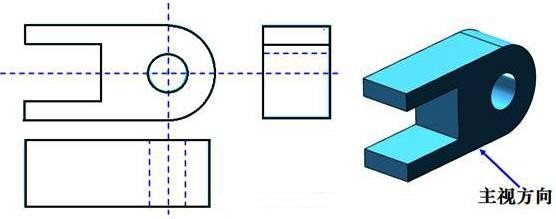 三、选填题（本大题共10分）27．如图所示是一款室外垃圾分类投放桶。下列各题备选答案中只有一项最符合题目要求，请将字母番号填写在括号中或横线上。（每空2分，共10分）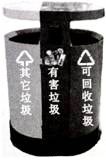 （1）制作该垃圾桶需要多次弯折加工，其主要材料最好选用（    ）A．松木　　  B．陶瓷　　  C．不锈钢（2）在薄铁皮内桶底部制作多个滤水空隙，应采用的加工工艺是（    ）A．铸造　  　B．冲压　　  C．锻造（3）属于可回收再利用垃圾的是        ，应投放在到标有符号△桶内；属于有害垃圾的是         ，应投放在到相应的桶内；而         属于其他垃圾，应投放在到标有符号↑桶内。A、剩菜、果皮                B、废旧电池                   C、纸屑、饮料瓶四、分析题（本大题共10分）28．如图所示是上海东方明珠塔，其组成部分主要包括实心塔座、三个斜筒体、三根大柱、下球体、中球体、太空舱等，请回答下列问题。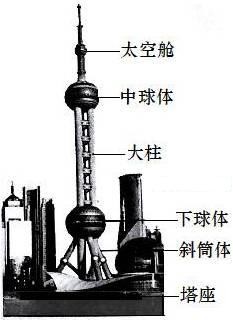 （1）从力学架构与形态考虑，东方明珠塔的塔座属于什么结构类型？其下球体、中球体、太空舱属于什么结构类型？（4分）（2）从结构的强度和稳定性角度，分析三个斜筒体的主要作用。（6分）四川省2016级(2018年6月)普通高中学业水平考试通用技术试卷四川省2018年（2016级）普通高中学业水平考试通用技术参考答案第Ⅰ卷　选择题（共60分）题次	1	2	3	4	5	6	7	8	9	10答案	D	C	A	C	B	A	A	D	B	A题次	11	12	13	14	15	16	17	18	19	20答案	D	B	D	C	C	A	B	C	B	A第Ⅱ卷　非选择题一、判断题：（共5个小题，每小题2分，共10分）题次      21   22   23   24   25答案      ×   ×   √   √   √二、作图题（本大题共10分）26．如图：评分标准：补画正确一条得4分,三条线全部答对得10分。 三、选填题（本大题共10分）27．（1）C；（2）A；（3）C、B、A评分标准：每空2分，多选错选均不得分四、设计题（本大题共10分）28．（1）东方明珠塔的塔座属于实心（实体）结构类型（2分下球体、中球体、太空舱属于壳体结构类型。（2分）（2）构成三角形结构，既增大了强度，有增大了稳度（3分）；同时增大了支撑面积，也增强了结构的稳定性（3分）（其他合理表述可酌情给分）